New materials are now available at the DeKalb County School District’s Learning Resources Center (LRC)!If you see something that interests you, or you feel could be helpful for instruction, feel free to visit the LRC website at: http://lrc2.dekalb.k12.ga.usIf you haven’t already received your client code and password to order an item, please speak with your school’s teacher-librarian (TL) and they will be able to help you obtain one. Alternatively, you can reach the LRC at extension 62435 and we can help you with that as well. 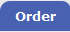 If there is an item that you saw in the list of new materials that you wanted to order, clickAnd you will be asked to enter your client code and password to check out. Some things to keep in mind when ordering: You can check out more than three items, even though the ordering page only shows you three at a timeShould you forget your client code and password, you can speak with your school’s TL and they will be able to give you that informationIf you see something that might be useful in your lessons and is not in our catalog or in Destiny, please let us know! We are open to suggestions as it is our mission to help teachers help their students